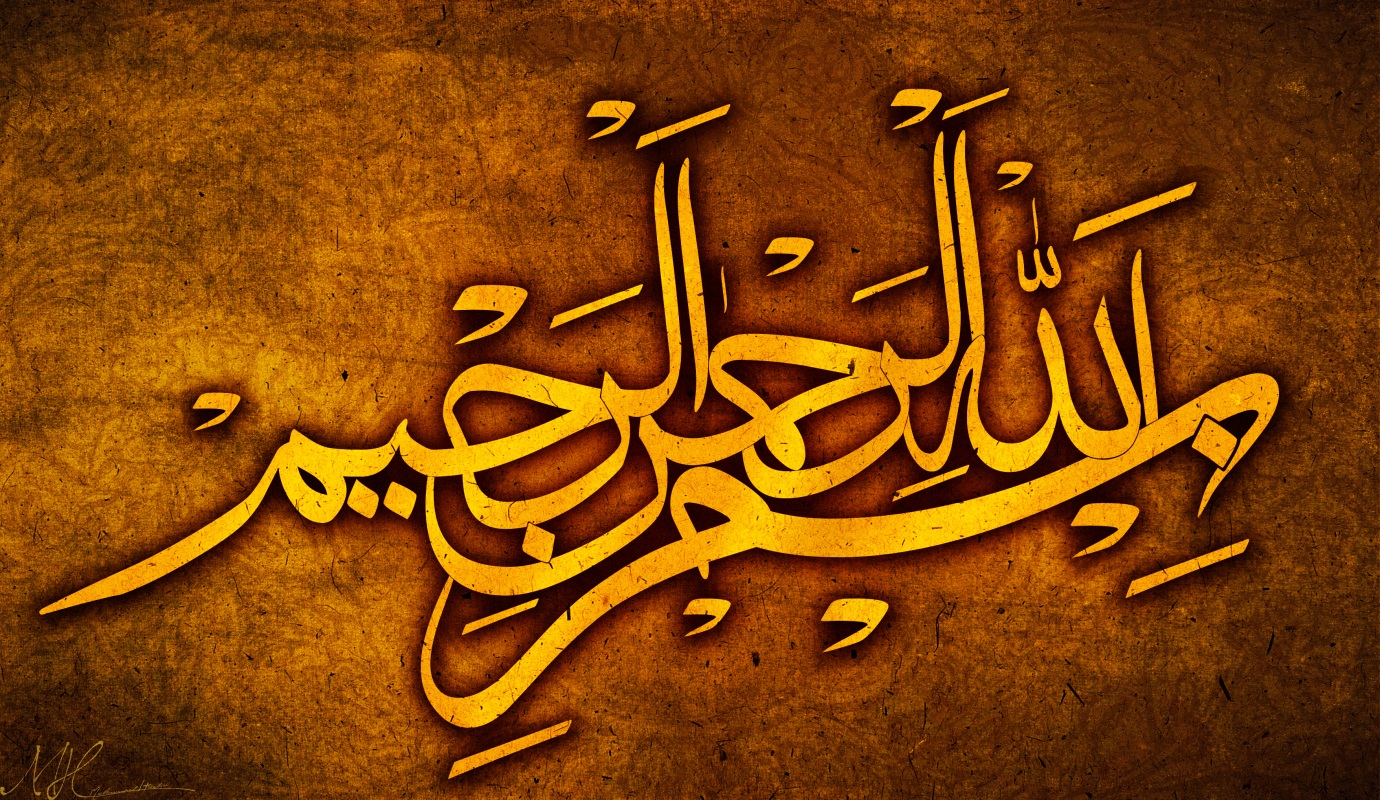 13 IMPRESSIONS OF THE NAME OFALLAH  ON 3 ROYAL GALA APPLES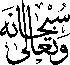 Vol. 1The Exclusive Islamic Miracle Photographs of Dr Umar Elahi AzamThursday 10th September 2015Manchester, UKIntroduction The Name of Allah  (A) was found on the apples in the following sequence:Apple No. 1         A, A, AApple No. 2         A, A, A, AApple No. 3         A, A, A, A, AA Leaf of Apple No 4     A[One of the markings was a ‘double’, meaning it displayed Allah one way and then again when turned around.  Both are included in the total of 13]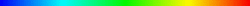 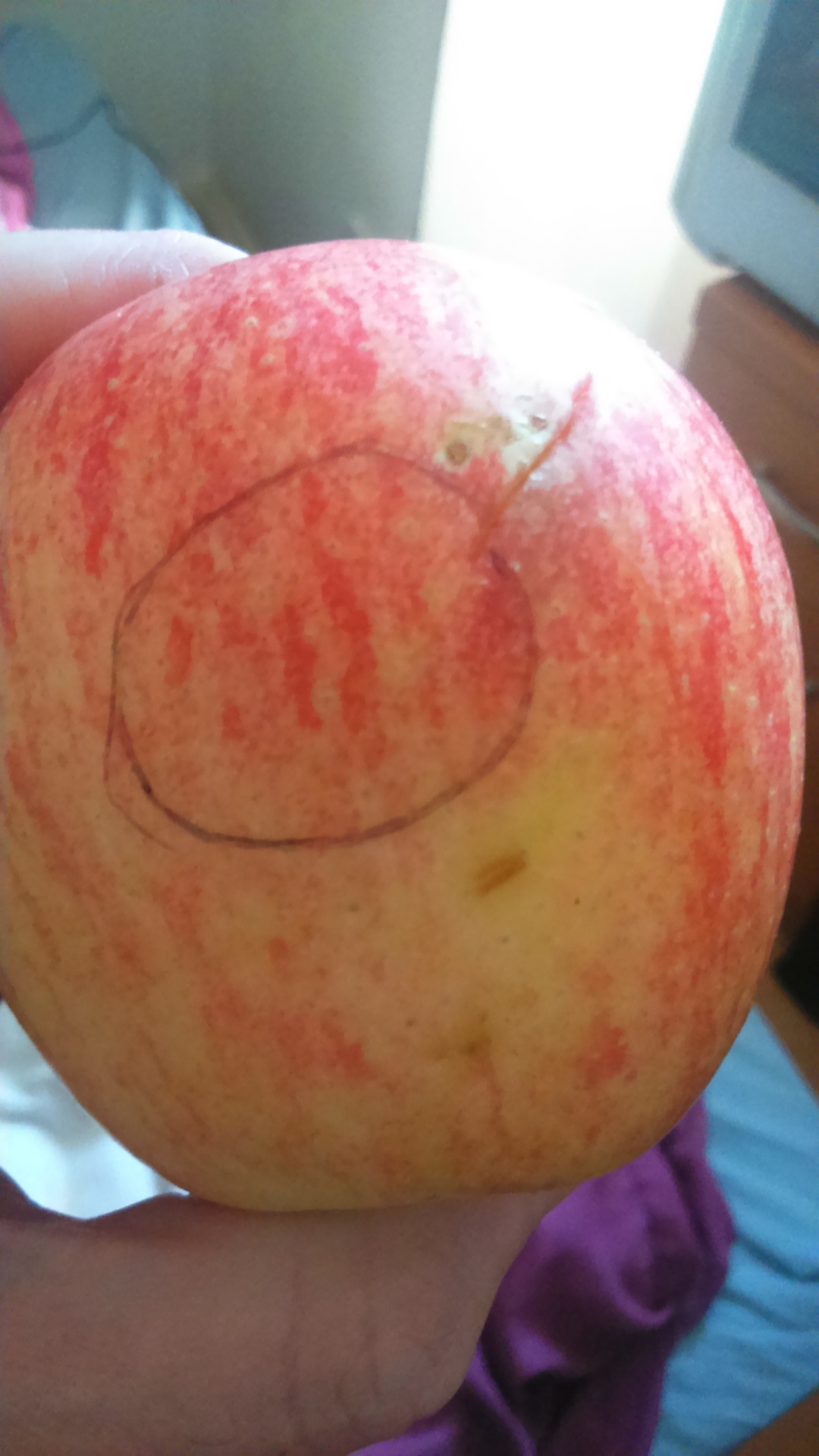 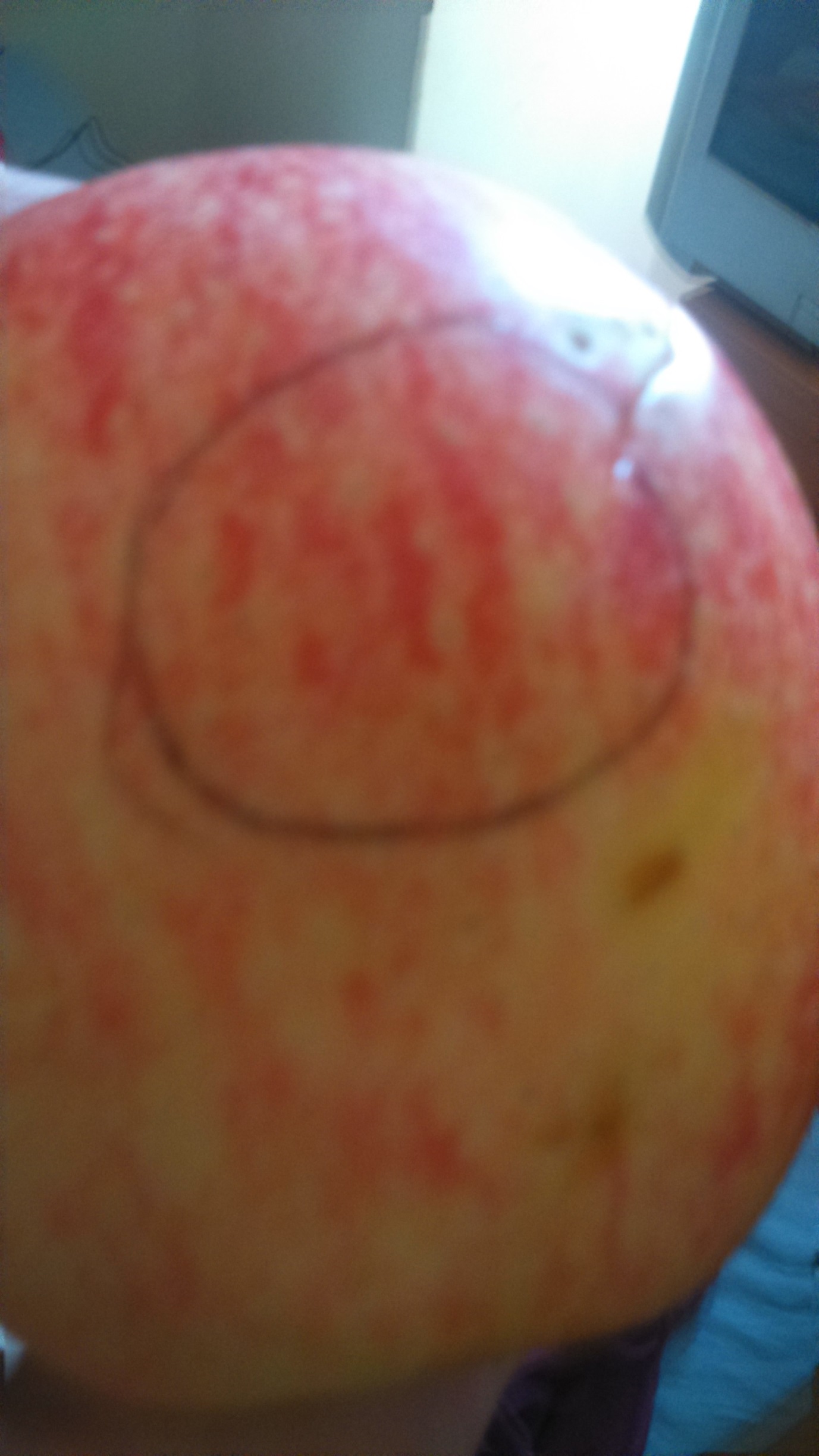 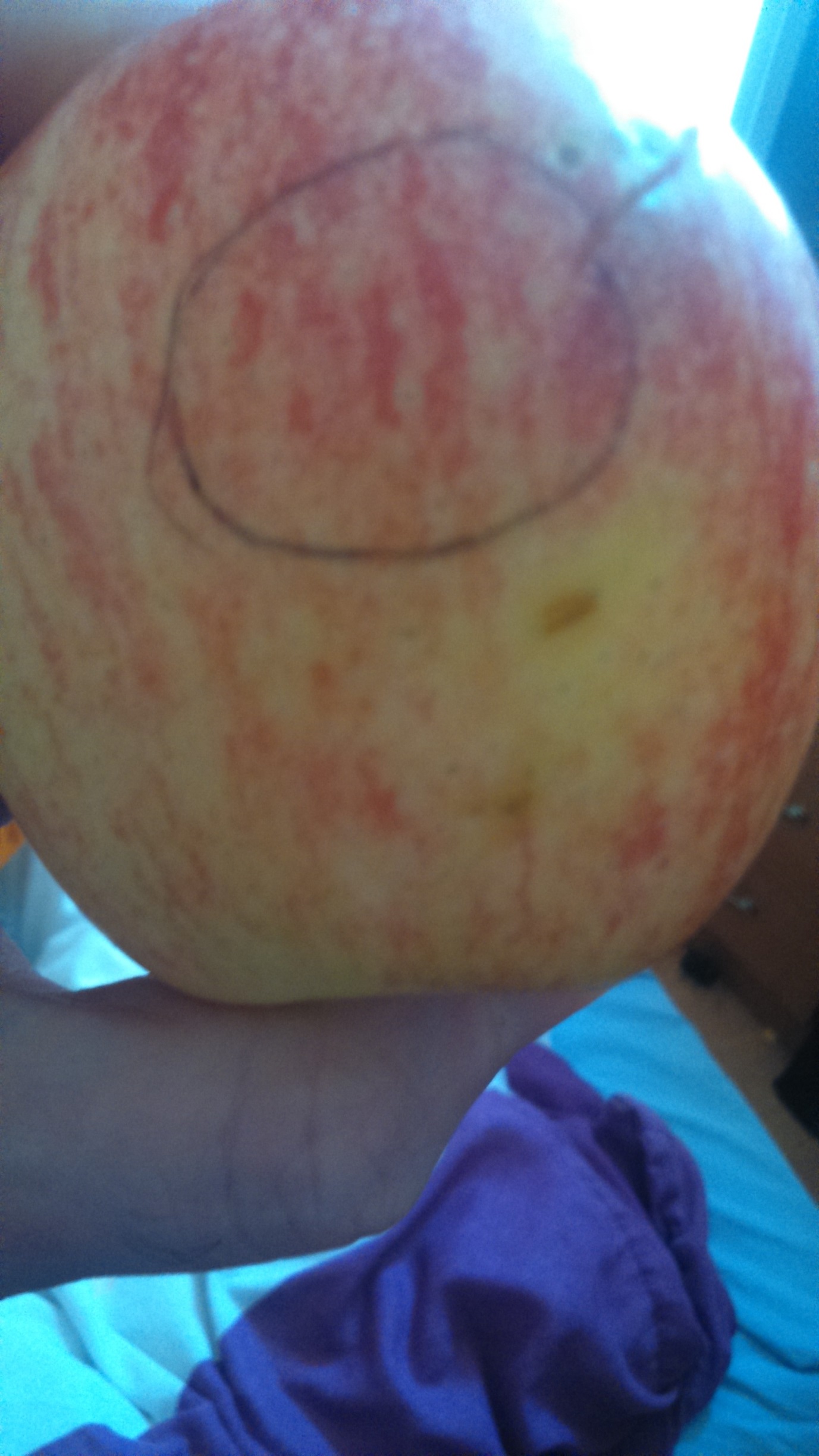 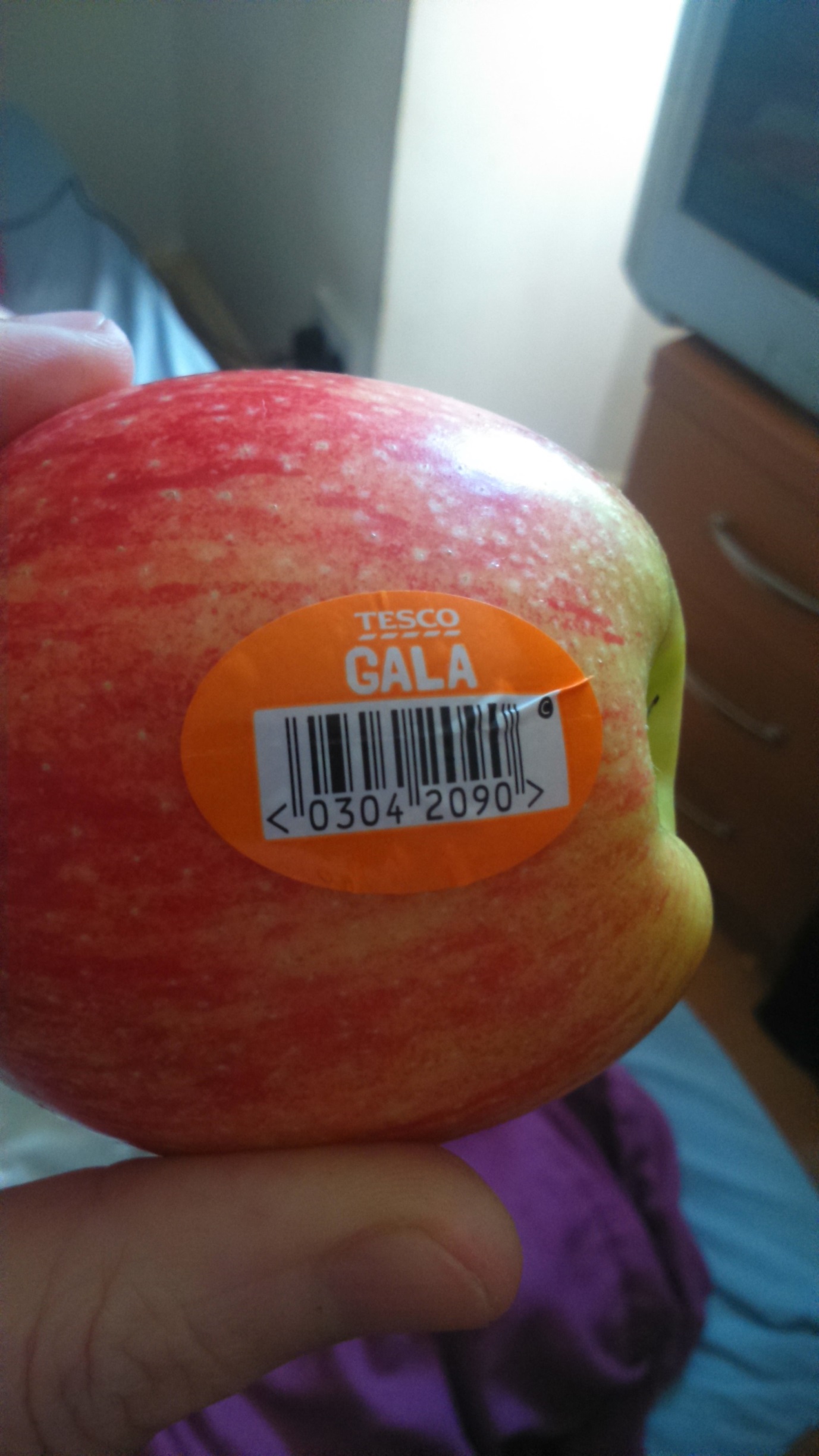 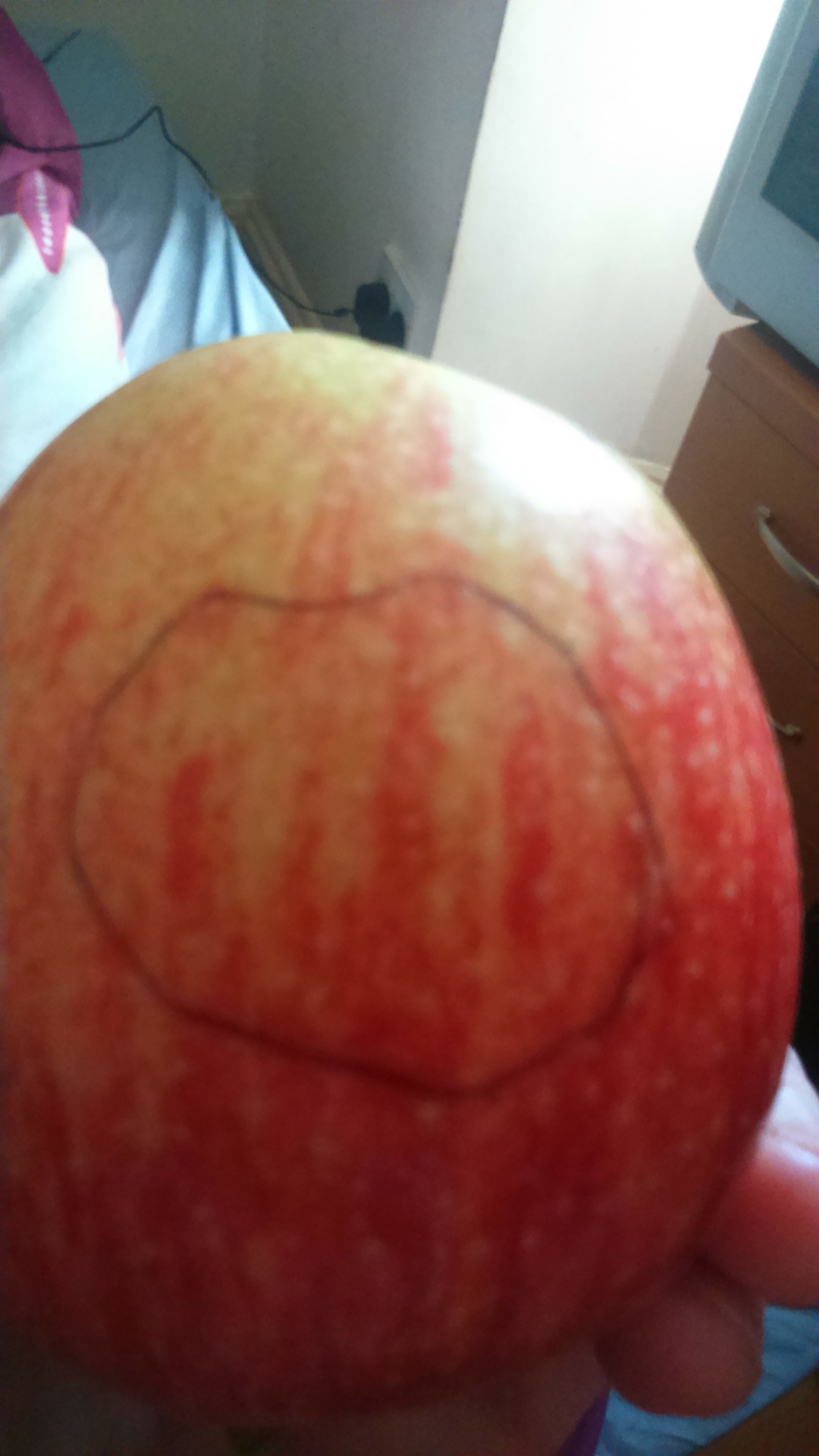 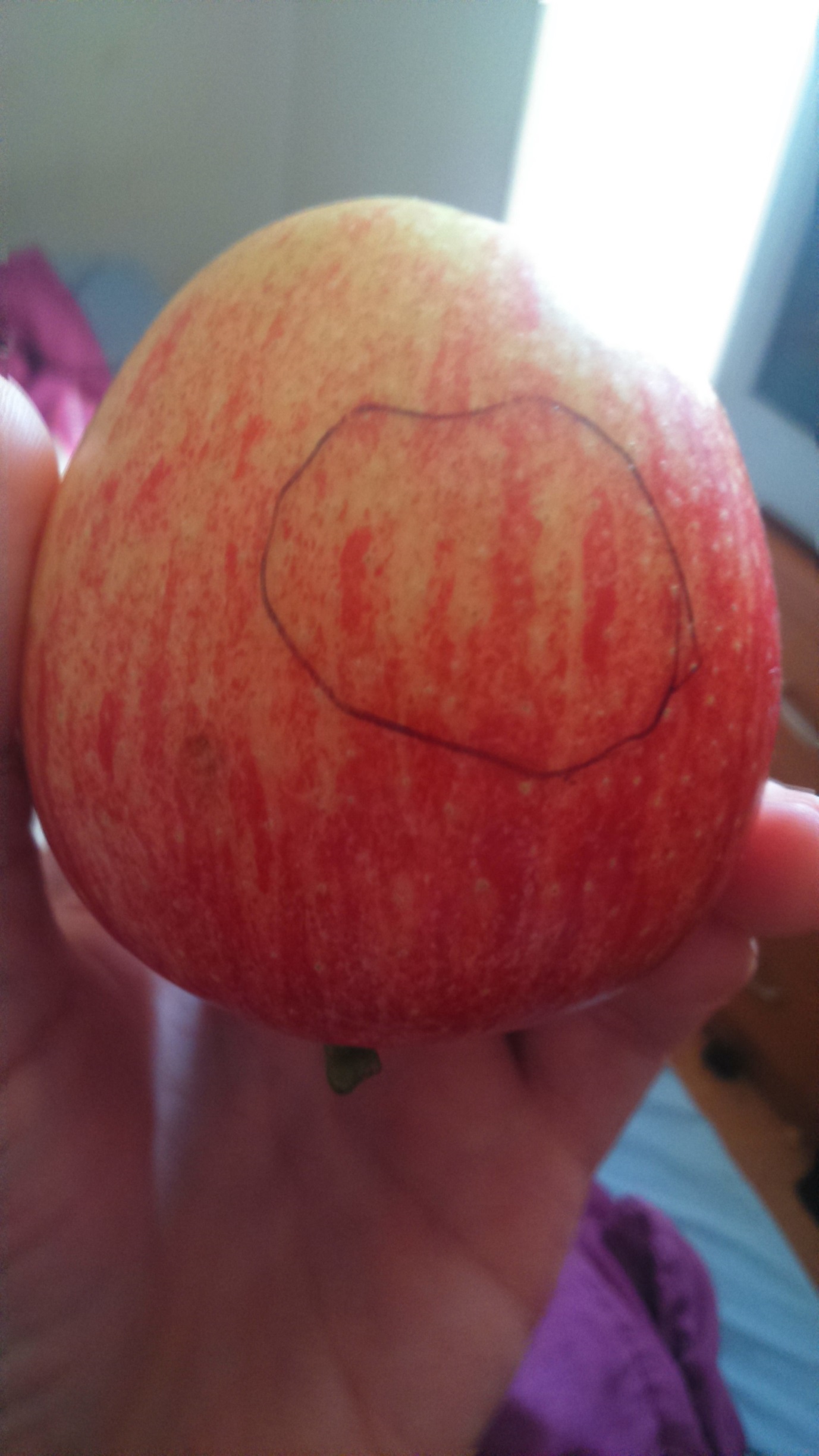 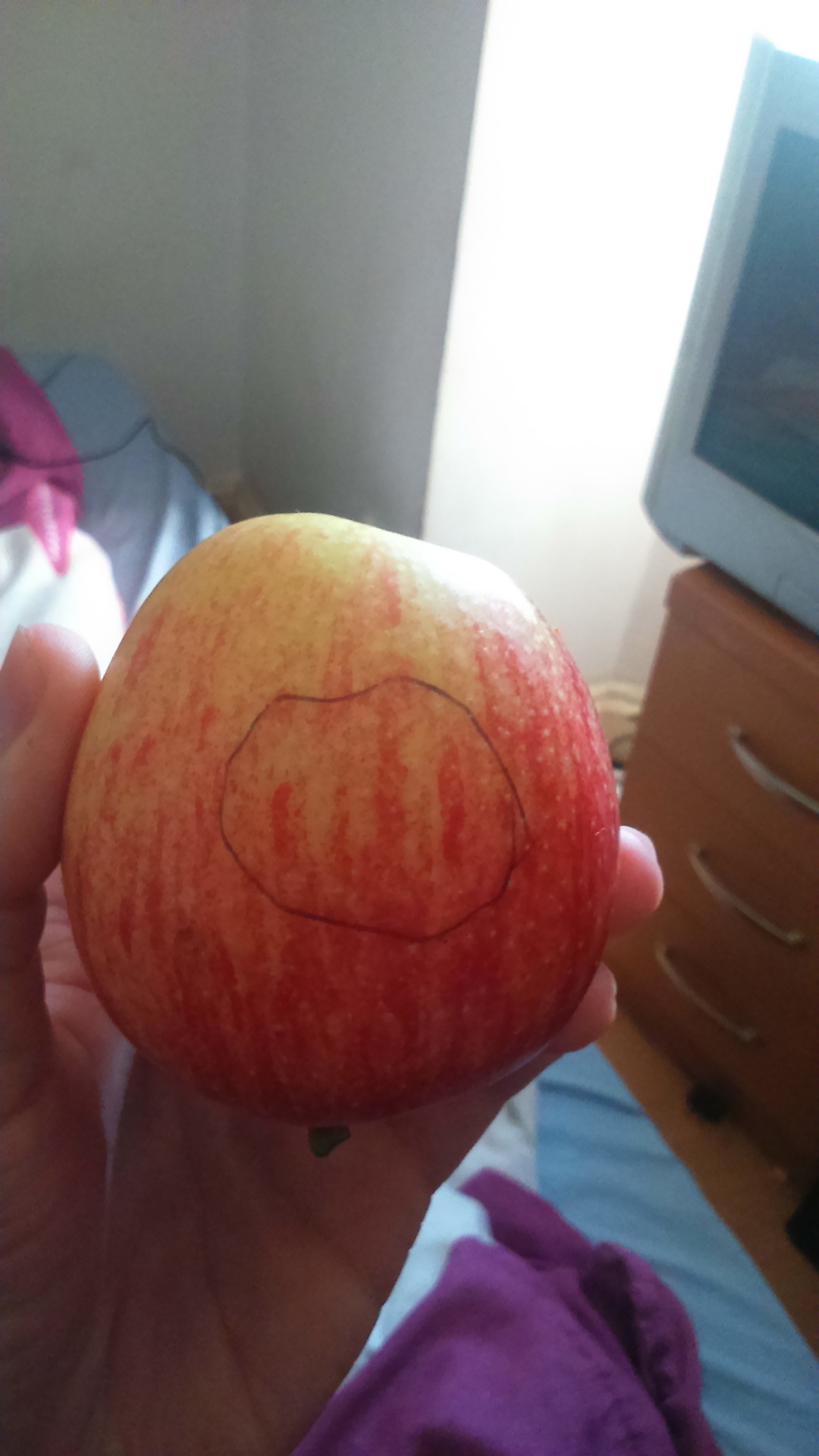 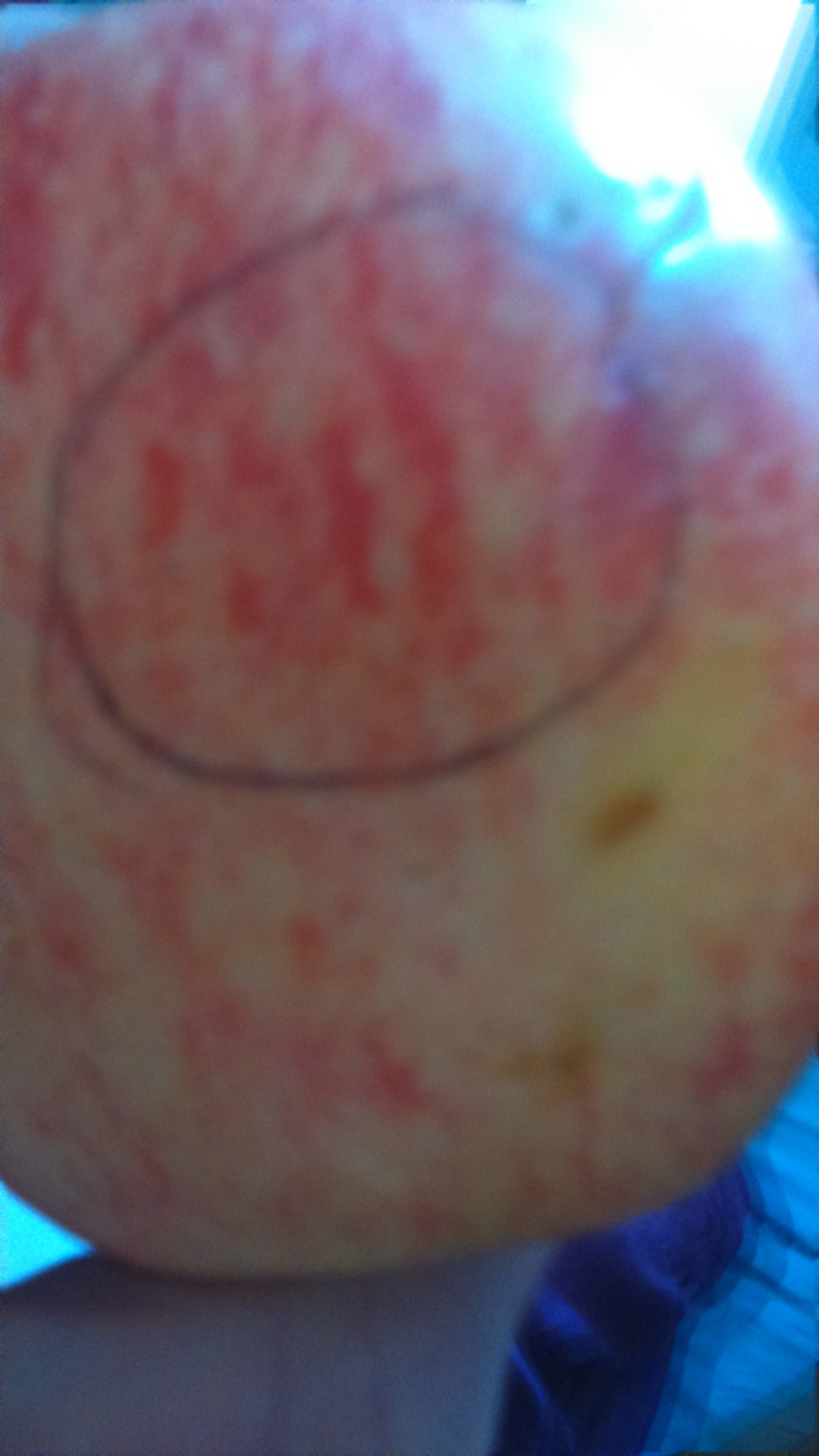 